InhoudsopgaveHoofdstuk 1	Inleiding 								blz. 2Hoofdstuk 2 	Voorwaarden								blz. 3Hoofdstuk 3	Het probleem dat pesten heet					blz. 4Hoofdstuk 4	Hoe gaan wij op O.B.S. “De Trede om met pesten ?			blz. 6Hoofdstuk 5 	Stelregels, schoolregels en groepsregels				blz. 7Hoofdstuk 6	Stappenplan								blz. 9Hoofdstuk 7	Schorsing en verwijdering van leerlingen				blz. 11Hoofdstuk 8	De begeleiding							blz. 12Hoofdstuk 9	Adviezen aan de ouders						blz. 13Tot slot										blz. 13Bijlage 1	Vijfsporenaanpak							blz. 14	Bijlage 2	Wat te doen bij digitaal pesten?					blz. 15Bijlage 3	Stukje voor de schoolgids						blz. 18Bijlage 4	Formulier om afspraken te maken over gedragsverandering	blz. 21Bijlage 5	Formulier weekevaluatie						blz. 221. InleidingWaarom een pestprotocol? Alle kinderen moeten zich in hun basisschoolperiode veilig voelen, zodat zij zich optimaal kunnen ontwikkelen. Pesten komt helaas op iedere school voor, ook bij ons. Het is een probleem dat wij onder ogen zien en op onze school serieus aan willen pakken. Onze school moet duidelijk maken, dat pesten niet toelaatbaar is in de school en daar buiten. In de schoolgids maken we aan iedereen duidelijk wat ons beleid is. Ons uitgangspunt is: aan het pesten kan wat gedaan worden.Wij willen als team van de O.B.S. “De Trede” de kinderen een veilig pedagogisch klimaat bieden, waarin de kinderen zich op een prettige en positieve wijze kunnen ontwikkelen. Het is belangrijk om een duidelijk en helder beleid te hebben waar alle betrokkenen op terug kunnen vallen.Natuurlijk is het beter het pesten te voorkomen door het scheppen van een goed pedagogisch klimaat en daar gaat dan ook in eerste instantie de aandacht naar uit. We werken binnen de groepen met de methode Leefstijl. De leefstijllessen hebben als doel de kinderen bewust te maken van hun eigen gedrag en het gedrag van anderen. Kinderen leren welke manier van omgaan met elkaar prettig is, wat ze belangrijk, goed en niet goed vinden en kunnen zich bewust worden van waarden en normen. Kinderen oefenen met sociaal-emotionele vaardigheden door middel van opdrachten en spelletjes. Geweldloze communicatie en ruzies oplossen vormen een belangrijk uitgangspunt.Tijdens de eerste weken van ieder schooljaar zetten wij in op de Gouden Weken. Hierbij wordt het groepsproces dusdanig gestuurd, zodat er een goede sfeer heerst in de groepen. Na de kerstvakantie herhaalt die proces zich. Gesprekken, coöperatieve werkvormen en Energizers spelen een belangrijke rol hierbij. Daarnaast worden er jaarlijks lessen “Media wijsheid” gegeven in de bovenbouw.Ondanks het werken met de methode Leefstijl, de Gouden Weken en de regels die wij binnen en buiten onze school hanteren, kan het zijn dat een kind systematisch door andere kinderen wordt gepest. Voor de O.B.S. “De Trede” is dit een ongewenste en niet te accepteren situatie. Dit protocol is een vastgelegde wijze waarop we het pestgedrag van kinderen in voorkomende gevallen benaderen. Het biedt alle betrokkenen duidelijkheid over de impact, ernst en ook specifieke aanpak van dit ongewenste gedrag.Hoofdstuk 2  VoorwaardenPesten moet als probleem worden gezien door alle direct betrokken partijen: leerlingen (gepeste kinderen, pesters en de zwijgende groep), leerkrachten en de ouders/ verzorgers ( hierna genoemd: ouders)De school moet proberen pestproblemen te voorkomen. Los van het feit of pesten wel of niet aan de orde is, moet het onderwerp pesten met de kinderen bespreekbaar worden gemaakt.Als pesten optreedt, moeten leerkrachten (in samenwerking met ouders) dat kunnen signaleren en duidelijk stelling nemen.Wanneer pesten ondanks alle inspanningen toch de kop opsteekt, moet de school beschikken over een directe aanpak.Wanneer het probleem niet op de juiste wijze wordt aangepakt of de aanpak niet het gewenste resultaat oplevert, dan is de inschakeling van een vertrouwenspersoon nodig. De vertrouwenspersoon kan het probleem onderzoeken, deskundigen raadplegen en het bevoegd gezag adviseren. Op onze school is de vertrouwenspersoon mw. Griet Kootstra.Hoofdstuk 3  Het probleem dat pesten heetDe piek van het pesten ligt tussen de 10 en 14 jaar, maar ook in lagere en in hogere groepen wordt er gepest.Eén keer in de zoveel keer een pestproject is niet voldoende om een eind te maken aan het pestprobleem. Het is beter om het onderwerp regelmatig aan de orde te laten komen, zodat het ook preventief kan werken (methode leefstijl).Plagen of pesten, wat is het verschil ?:  Iemand van zijn fiets aftrekken; dat kan plagen zijn. Maar ook pesten. Het is plagen als de kinderen aan elkaar gewaagd zijn; de ene keer doet de een iets onaardigs, een volgende keer is het een ander. Het is een spelletje, niet altijd leuk, maar nooit echt bedreigend. Bovendien duurt het nooit echt lang. Door elkaar te plagen leer je zelfs om met conflicten om te gaan. Het hoort bij het groot worden.Pesten kan beginnen als een spelletje, als iets dat leuk is om te doen. Echter, het gepeste kind voelt zich erg ongemakkelijk door het pesten. Het lukt hem/haar niet terug te plagen, een grapje te maken of onverschillig te blijven. Degene die gepest wordt, wordt bang en verdrietig en voelt zich hulpeloos. Vaak is er een groepje kinderen dat meedoet met de pestkop; ze lachen wanneer de pester iets gemeens doet, maar durven zelf niets te doen.Pesten is bedreigend en het gebeurt niet zomaar een keer, maar iedere dag weer, soms een jaar of langer achter elkaar. Bij pesten wordt een slachtoffer uitgezocht om de baas over te spelen op een heel bedreigende en gemene manier. Een pestkop pest vaak doordat hij zelf een probleem heeft; hij /zij zoekt een slachtoffer om zichzelf op te waarderen. De pestkop misbruikt zijn macht. Meestal hebben de pestende kinderen niet in de gaten hoe afschuwelijk het pesten is voor degene die gepest worden. Terwijl het gepeste kind vreselijk bang is voor de pauze of niet op straat durft te spelen, ziet de pester dit alles als een lolletje. Pesten lijkt dus op plagen, maar er zijn grote verschillen.Het verschil tussen plagen en pesten:Iemand op het schoolplein een duw geven kan plagen zijn, maar het kan net zo goed gaan om echt pestgedrag. We spreken over plagen wanneer kinderen min of meer aan elkaar gewaagd zijn en het vertoonde gedrag een uitnodigend karakter heeft om iets terug te geven vanuit een onschuldige sfeer. Het gaat dan om een prikkelend spelletje dat door geen van de betrokkenen als bedreigend of echt vervelend wordt ervaren.Signalen die duiden op pestgedrag:Indirecte agressie tegen de school (spijbelen);Directe agressie (vernieling e.d.);Woordelijke en lichamelijke agressie gericht tegen personen;Het kind is vaak betrokken bij vechtpartijen;Het kind spreekt vaak over vechtpartijen;Het kind heeft een aantal volgers bij zich;Het kind kan zich moeilijk inleven in de gevoelens van anderen;Het kind kan slecht tegen kritiek;Agressie tegen leerkrachten (zowel verbaal als fysiek);Stemmingswisselingen;Tekenen van lichamelijke mishandelingen;Eigendommen van het kind zijn beschadigd;Het kind presteert onder zijn verwachtingen;Het kind trekt zich terug uit contacten;Het kind wordt door anderen onaardig behandeld;Het kind zoekt vaak de nabijheid van de leerkracht;Het kind is ongeconcentreerd;Het kind komt afspraken niet na;Het kind heeft lichamelijke klachten of het slaapt slecht;Het kind vertoont gedrag wat niet past bij zijn sociaal-emotionele ontwikkelingsfase.Signalen van pesterijen kunnen o.a. zijn:Altijd een bijnaam, nooit bij de eigen naam noemen;Zogenaamde leuke opmerkingen maken over een klasgenoot;Een klasgenoot voortdurend ergens de schuld van geven;Briefjes doorgeven;Beledigen;Opmerkingen maken over kleding;Isoleren;Buiten school opwachten, slaan of schoppen;Op weg naar huis achterna rijden;Naar het huis van het slachtoffer gaan;Bezittingen afpakken;Schelden of schreeuwen tegen het slachtoffer;Deze lijst kan nog verder worden uitgebreid. Leerkrachten en ouders moeten daarom alert zijn op de manier waarop kinderen met elkaar omgaan en duidelijk stelling nemen wanneer bepaalde gedragingen hun norm overschrijden.Stelen of vernielen van bezittingen:Afpakken van schoolspullen, kleding of speelgoed.Beschadigen en kapotmaken van spullen: boeken bekladden, schoppen tegen en gooien met een schooltas, banden van de fiets lek steken.Het specifieke van pesten is dus gelegen in het bedreigende en vooral systematische karakter. We spreken van pestgedrag als het daarnaast ook nog regelmatig gebeurt, waardoor de veiligheid van de omgeving van een kind wordt aangetast.Hoofdstuk 4  Hoe gaan wij op O.B.S. “De Trede” om met pesten?In de groep stellen we regelmatig en systematisch een sociaal onderwerp, het omgaan met elkaar,  aan de orde, door middel van kringgesprekken en oefeningen (methode Leefstijl).Het voorbeeld van de leerkrachten (en thuis van de ouders) is van groot belang. Er zal minder gepest worden in een klimaat waar duidelijkheid heerst over de omgang met elkaar, waar verschillen worden aanvaard en waar ruzies niet met geweld worden opgelost maar worden uitgesproken. Agressief gedrag van leerkrachten, ouders en leerlingen wordt niet geaccepteerd. Leerkrachten (en ouders) horen duidelijk stelling te nemen tegen dergelijke gedragingen.Om het pesten te stoppen of binnen de perken te houden, is het nodig om regels af te spreken.Heeft de leerkracht het idee dat er sprake is van onderhuids pesten, dan stelt de leerkracht een algemeen probleem aan de orde, om langs die weg bij het probleem in de groep te komen. Hoofdstuk 5  Stelregels, schoolregels en groepsregelsStelregel:Een belangrijke stelregel is dat het inschakelen van de leerkracht niet wordt opgevat als klikken. Vanaf de kleutergroep brengen we kinderen dit al bij.  Je mag niet klikken, maar………………als je wordt gepest of als je ruzie met een ander hebt en je komt er zelf niet uit, dan mag je hulp aan de leerkracht vragen. Dit wordt niet gezien als klikken. Een tweede stelregel is dat een medeleerling ook de verantwoordelijkheid heeft om het pestprobleem bij de leerkracht aan te kaarten. Alle leerlingen zijn immers verantwoordelijk voor een goede sfeer in de groep.School en gezin halen voordeel uit een goede samenwerking en communicatie. Dit neemt niet weg dat iedere partij moet waken over haar eigen grenzen. Het is bijvoorbeeld niet de bedoeling dat ouders naar school komen om eigenhandig een probleem voor hun kind op te lossen. Bij problemen rondom pesten zullen de directie en de leerkrachten hun verantwoordelijkheid (moeten) nemen en dit, indien nodig, overleggen met de ouders. De inbreng van de ouders blijft bij voorkeur beperkt tot het aanreiken van informatie, tot het geven van suggesties en tot het ondersteunen van de aanpak van de school.Schoolregels:Schoolregels gelden voor alle groepen (op school en daarbuiten)Doe alleen iets bij een ander, wat je zelf ook leuk vindt. We blijven van elkaar af..We noemen elkaar bij de voornamen en gebruiken geen scheldwoorden.Als je kwaad bent ga je niet slaan, schoppen, krabben ( je komt niet aan een ander!!) Probeer eerst samen te praten. Ga anders naar de meester of de juf.Niet zomaar klikken. Echter, als er iets gebeurt wat je niet prettig vindt of wat gevaarlijk is, dan mag je dit direct aan juf / meester vertellen.Vertel de meester of juf wanneer jezelf of iemand anders wordt gepest.Blijft de pester doorgaan, dan aan de meester of juf vertellenWord je gepest, praat er thuis ook over, je moet het niet geheim houden.Uitlachen, roddelen, dingen afpakken of kinderen buitensluiten vinden we niet goed.We vragen eerst, voordat we iets van een ander pakken.Luisteren naar elkaar.Iemand niet op het uiterlijk beoordelen.Nieuwe kinderen willen we goed ontvangen en opvangen. Zij zijn ook welkom op onze school.Iemand opzettelijk pijn doen, opwachten buiten school of achterna zitten om te pesten is beslist niet toegestaan.Probeer ook zelf een ruzie met praten op te lossen. Na het uitpraten kunnen we vergeven en vergeten.Groepsregels:Kinderen mogen in hun eigen groep een aanvulling geven op deze vastgestelde schoolregels, in overleg met de leerkracht. Die aanvulling wordt opgesteld door en met de groep. Dit zijn de zgn. groepsregels.Zowel schoolregels als groepsregels zijn zichtbaar in de klas opgehangen.Hoofdstuk 6  Stappenplan Aanpak van ruzies en pestgedrag in 4 stappen (stappenplan):Stap 1.De betrokken leerlingen proberen er eerst zelf (en samen) uit te komen.Stap 2Op het moment dat een van de leerlingen er niet uitkomt, heeft deze het recht en de plicht het probleem aan de meester of juf voor te leggen.Stap 3De leerkracht brengt de partijen bij elkaar voor een verhelderingsgesprek en probeert samen met hen de ruzie of pesterijen op te lossen en (nieuwe) afspraken te maken. Stap 4Bij herhaaldelijke ruzie / pestgedrag neemt de leerkracht duidelijk stelling en houdt een bestraffend gesprek met de leerling die pest/ruzie maakt. Deze leerling wordt nadrukkelijk gewezen op de fases van bestraffen (zie consequenties). Ook wordt de naam van de ruziemaker / pester in de klassenmap genoteerd. Bij iedere melding in die map omschrijft de leerkracht ‘de toedracht’. Bij de derde melding in de map worden de ouders op de hoogte gebracht van het ruzie-pestgedrag ( Dit hangt wel af van de ernst van het ruzie-pestgedrag). Leerkracht(en) en ouders proberen in goed overleg samen te werken aan een bevredigende oplossing.Consequenties als stap 1 t/m 4 geen gewenst resultaat oplevert.De consequenties zijn opgebouwd in 5 fases, afhankelijk van hoe lang de pester door blijft gaan met zijn/haar pestgedrag en geen verbetering vertoont in zijn/haar gedrag.Fase 1: ( de leerkracht maakt een of meerdere keuzes uit de volgende opties)	een of meerdere pauzes binnen blijven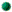 	nablijven tot alle kinderen naar huis vertrokken zijn	een schriftelijke opdracht zoals een stelopdracht over de toedracht en zijn of 
      haar rol in het pestprobleem	gesprek; bewustwording van wat hij met het gepeste kind uithaaltafspraken maken met de pester over gewenste gedragsverandering. Zie bijlage 4  De naleving van deze afspraken komt aan het einde van iedere dag of week (voor een vastgestelde periode) in een korte evaluatie aan de orde. Zie bijlage 5Fase 2:een gesprek met de ouders, als voorgaande acties op niets uitlopen. De medewerking van de ouders wordt nadrukkelijk gevraagd om een einde aan het probleem te maken. De school heeft alle activiteiten vastgelegd en de school heeft al het mogelijke gedaan om een einde te maken aan het pestprobleem. Een (tweede) evaluatiegesprek met ouders naar aanleiding van de gemaakte afspraken uit het vorige gesprek.Een gesprek met de ouders, als voorgaande acties en eerdere gesprekken met ouders op niets uitgelopen zijn. Bij deze gesprekken wordt nadrukkelijk medewerking gevraagd van de ouders om een einde aan het probleem te maken. De school heeft alle activiteiten vastgelegd in het leerlingen dossier en de school heeft al het mogelijke gedaan om een einde te maken aan het pestprobleem.De directeur/vertrouwenspersoon is bij het gesprek aanwezig.Fase 3:Bij aanhoudend pestgedrag Wordt er een handelingsplan gemaakt en wordt deskundige hulp ingeschakeld, zoals de schoolbegeleidingsdienst, de schoolarts van de GGD of schoolmaatschappelijk werk. Wordt directeur onderwijs van Comperio ingeschakeld en coördineert.Fase 4:Bij aanhoudend pestgedrag kan er voor gekozen worden om een leerling tijdelijk in een  andere groep te plaatsen, binnen de school. 	Fase 5:In extreme gevallen kan een leerling geschorst of verwijderd worden.Directeur onderwijs van Comprix initieert hierbij.Hoofdstuk 7  Schorsing en verwijdering van leerlingenEr kunnen redenen zijn om een leerling te schorsen of van school te verwijderen. Schorsing van een leerling wordt meestal gebruikt als ordemaatregel of straf en duurt niet langer dan 5 dagen. De school houdt inspanningsverplichtingen tegenover de leerling. Tijdens de schorsing dient de leerling dan ook huiswerk mee te krijgen. Ernstig wangedrag van een leerling of van een ouder kan tot verwijdering van een leerling leiden. Zowel in het geval van een schorsing als van een verwijdering berust de beslissing bij het bevoegd gezag. Uiteraard kunnen ouders tegen een dergelijke beslissing bezwaar aantekenen.Voor meer informatie zie protocol Schorsen en Verwijderen in de map Schoolklimaat.Hoofdstuk 8 De begeleidingOp de O.B.S. “De Trede” worden gepeste leerlingen, de pester en de andere kinderen van de groep begeleid tijdens het proces.Begeleiding van de gepeste leerling:Medeleven tonen en luisteren en vragen: hoe en door wie wordt er gepest.Nagaan hoe de leerling zelf reageert, wat doet hij/zij voor, tijdens en na het pesten.Huilen of heel boos worden is juist vaak een reactie die de pester wil uitlokken. De leerling in laten zien dat je op een andere manier kunt reageren.Zoeken en oefenen van een andere reactie, bijvoorbeeld je niet af gaan zonderen.Het gepeste kind in laten zien waarom een kind pest.Nagaan welke oplossing het kind zelf wil.Sterke kanten van de leerling benadrukken.Belonen als de leerling zich anders of beter opstelt.Praten met de ouders van de gepeste leerling.Het gepeste kind niet overbeschermen. Hiermee plaats je het gepeste kind juist in een uitzonderingspositie waardoor het pesten zelfs nog kan toenemen.Begeleiding van de pester:Praten; zoeken naar de reden van het ruzie maken of pesten.Laten inzien wat het effect van zijn/haar gedrag is voor de gepeste.Excuses laten aanbiedenIn laten zien welke sterke (leuke) kanten de gepeste heeft.Straffen als het kind wel pest en belonen als het kind zich aan de regels houdt.Kind leren niet meteen kwaad te worden; leren beheersen.Contact tussen ouders en school; elkaar informeren en overleggen. Inleven in het kind; wat is de oorzaak van het pesten? (bijv. problematische thuissituatie, buitengesloten worden, jaloezie, verveling, baas willen zijn (macht), voortdurend de competitie aangaan, in een niet passende rol worden gedrukt).In overleg met de Intern Begeleider hulp inschakelen; sociale vaardigheidstraining; Jeugdgezondheidszorg; huisarts; schoolbegeleidingsdienst.Begeleiding van de andere kinderen van de groep:De kinderen middels gesprekken bewust maken van de invloed die ze (kunnen) hebben ten aanzien van het voortbestaan of het stoppen van het pestgedrag.De kinderen stimuleren om voor zichzelf op te komen.De kinderen stimuleren om voor een ander op te komen.De sterke kanten van de gepeste leerling benadrukken.Samen spelen en samen werken met de gepeste leerling stimuleren.Kinderen aanspreken op hun verantwoordelijkheid voor het behoud van een goede sfeer in de groep.Herhalen van de school- en groepsregels.Benadrukken dat kinderen verschillend mogen zijn.Hoofdstuk 9  Adviezen aan de oudersHieronder volgen enkele adviezen voor ouders.Ouders van het gepeste kind:Houd het contact met uw kind open, blijf in gesprek met uw kind.Als pesten niet op school gebeurt, maar op straat, probeert u contact op te nemen met de ouders van de pester(s) om het probleem bespreekbaar te maken.Pesten op school kunt u het best direct met de leerkracht bespreken.Door positieve stimulering en zgn. schouderklopjes kan het zelfrespect vergroot worden of weer terug komen.Stimuleer uw kind tot het beoefenen van een sport.Steun uw kind in het idee dat er een einde aan het pesten komt.Ouders van de pesters:Neem het probleem van uw kind serieus.Raak niet in paniek: elk kind loopt kans om pestgedrag te vertonen.Probeer achter de mogelijke oorzaak te komen.Maak uw kind gevoelig voor wat het een ander aan doet.Besteed extra aandacht aan uw kind.Corrigeer ongewenst gedrag en benoem het goede gedrag van uw kind.Maak uw kind duidelijk dat u achter de beslissing van de school staat.Alle andere ouders:Neem de ouders van het gepeste kind serieus.Stimuleer uw kind om op een goede manier met andere kinderen om te gaan.Corrigeer uw kind bij ongewenst gedrag en benoem goed gedrag.Leer uw kind voor anderen op te komen.Leer uw kind om voor zichzelf op te komen.Tot slotAlle kinderen zouden zich in hun basisschoolperiode veilig moeten kunnen voelen, zodat zij zich optimaal kunnen ontwikkelen. Door regels en afspraken te maken kunnen kinderen en volwassenen, als er zich ongewenste situaties voordoen, elkaar aanspreken op deze regels en afspraken. Door elkaar te steunen en wederzijds respect te tonen, stellen we alle kinderen in de gelegenheid om met plezier naar school te gaan!Bijlage 1Bijlage 2Wat te doen bij digitaal pesten?Het is belangrijk om te weten wat pesten eigenlijk is, voordat u actie onderneemt. 
Pest-deskundige Bob van der Meer, de maker van www.pesten.net, definieert pesten als volgt: “Pesten is het systematisch uitoefenen van psychische en/of fysieke mishandeling door een of meerdere personen op een persoon die niet in staat is zichzelf te verdedigen. Bij pesten is de macht ongelijk verdeeld. Pesten heeft negatieve effecten voor het slachtoffer. Deze mag niet voor zichzelf opkomen noch verweren. Doet hij dit wel, dat kan dat reden voor de pester zijn het slachtoffer nog harder aan te pakken.” Pesten via het Internet is doorgaans veel harder dan pesten in het gewone leven, omdat de daders gemakkelijk anoniem kunnen blijven. Een voorbeeld daarvan is het publiceren van de naam en het telefoonnummer van een klasgenootje op een erotische website, met de boodschap ‘bel deze dame voor een afspraak’. Ook via e-mail kan er anoniem gepest worden. Daarnaast is het mogelijk om berichten te verzenden met een valse naam als afzender. Wat kunt u doen? 1. Probeer de dader op te sporen
Soms is de identiteit van de dader te achterhalen door uit te zoeken van welke computer op school het bericht is verzonden. U gebruikt daarvoor de zogenaamde logfiles van de school-server (centrale computer). Vanzelfsprekend heeft u daar wel (technische) ondersteuning van een ICT-coördinator, systeembeheerder, en/of externe beheerder voor nodig. Roep eventueel de hulp in van een collega, om te kunnen nagaan wanneer het bericht verstuurd is en welke klas op dat moment gebruik maakte van de computers. De stijl van het bericht en eventuele taalfouten kunnen de dader verraden. De dader kan wellicht ook worden gevonden door in de klas te praten over wat er is gebeurd. Het is belangrijk dat de school het pesten wil stoppen. Soms is het niet mogelijk een dader te achterhalen en zit er niets anders op dan het effect te minimaliseren. Dat kan het beste door het slachtoffer op het hart te drukken niet te reageren op hate-mail of andere ongewenste e-mail. 2. Praat op school over het pestbeleid 
Als het pesten in de klas wordt aangekaart, bestaat het gevaar dat het slachtoffer opnieuw door de pester(s) te grazen wordt genomen. Dat gevaar is echter kleiner wanneer de school een goed anti-pestbeleid hanteert. Bespreek dit in het team en met de directie. Er zijn vele instanties die de school kunnen helpen bij een effectieve anti-pest-aanpak. De Stichting Stop het Pesten kan helpen bij het ontwikkelen van een anti-pestbeleid op school. Maar bijvoorbeeld ook de Vereniging van Openbaar Onderwijs, die de handleiding Pesten op school, hoe ga je ermee om? ontwikkeld heeft. 3. Praat met de ouders
Als u ontdekt dat een kind digitaal gepest wordt, neem dan contact op met de ouders van de getroffen leerling. Het is goed dat zij weten welke maatregelen ze kunnen nemen. Zo kunt u hen vertellen dat ze hun kind het beste kunnen adviseren om niet te reageren op pest-mail. Als de dader geen respons krijgt, gaat de lol er hopelijk snel vanaf. U kunt ouders ook verwijzen naar het gratis telefoonnummer 0800-5010 (voorheen de onderwijstelefoon). Dit nummer is beschikbaar voor iedereen die een gesprek wil over problemen op school. Dit geldt ook voor problemen met pesten via Internet of SMS. Er kan advies worden gegeven via de telefoon maar ook via e-mail (zie het vragenformulier op www.50tien.nl). Voor een advies kunnen kinderen, ouders en leerkrachten ook bellen met de hulplijn van Pestweb.nl: 0800 2828280 of mobiel 0900 2828280, elke schooldag van 2 tot 5 uur. Ook geeft het Pestweb via mail een persoonlijk antwoord op vragen. 0800-5010 (gratis) bereikbaar op werkdagen van 10.00 tot 15.00 uur www.50tien.nl Sommige e-mail programma’s, waaronder Outlook, hebben de mogelijkheid om specifieke afzenders te blokkeren. (In de praktijk komt het erop neer dat berichten die afkomstig zijn van een bepaald adres, automatisch naar de prullenbak verwezen worden.) Verwijs ouders naar Mijn Kind Online voor meer informatie. Hier wordt ook uitgelegd wat ouders kunnen doen om pest-mail onzichtbaar te maken, bijv. door het installeren van een spamfilter, of door e-mail adressen op een ‘zwarte lijst’ te plaatsen. Tip: e-mail blokkeren in Outlook Express gaat als volgt. Vanuit een ongewenste mail gaat u naar Bericht en dan naar Afzender blokkeren. Alle mailtjes van deze afzender worden vanaf nu ongelezen in de prullenbak gegooid. Per ongeluk de verkeerde persoon geblokkeerd? Ga dan naar Extra gevolgd door Afzenders blokkeren en corrigeer uw instellingen. (In de grote broer Outlook kiest u Acties gevolgd door Ongewenste e-mail.) Op den duur loont het wellicht de moeite het kind een nieuw e-mail adres te geven. Vertel uw leerlingen dat ze altijd heel voorzichtig moeten zijn met het doorgeven van hun e-mail adres aan anderen. Zie verder: de opvoedtips in 3 Wat u uw leerlingen kunt bijbrengen . 
Naar de politie? 
Pesten is niet strafbaar, tenzij een kind stelselmatig wordt belaagd. In het laatste geval is er sprake van stalking en kunnen ouders aangifte doen. Ook wanneer het slachtoffer lichamelijk letsel of materiële schade is toegebracht, kan de politie worden ingeschakeld. Zie: www.politie.nl. Ongewenst online gedrag van leerlingen (www.schoolenveiligheid.nl) Bij grensoverschrijdend gedrag via internet en sociale media gaat het om bijvoorbeeld:Ruzies (of het filmen daarvan), bedreigen, pesten en buitensluiten.Het verspreiden via ongewenst beeldmateriaal zoals naaktfoto’s. Zie strafbaar online gedrag.Het schaden van de reputatie van leerlingen door plaatsen en verspreiden van ongewenste informatie (bijvoorbeeld Bangalijsten, bezemen)Hacken van accounts van leerlingen.Cyberbaiting, het online pesten, bedreigen en voor schut zetten van onderwijspersoneel.De gouden regel voor scholen is: onderneem altijd actie naar aanleiding van online ongewenst gedrag. Te vaak wordt er niets gedaan en voelen scholen zich onvoldoende verantwoordelijk voor ‘iets dat zich afspeelt buiten de poort van school’. Maar de praktijk laat zien dat voorvallen op sociale media die zijn ontstaan buiten schooltijd een grote impact hebben onder schooltijd. Het zorgt voor spanningen tussen leerlingen, ruzies en onrust in de klas. Daarmee is het wel een zaak van school. Niets doen tast het veiligheidsgevoel van leerlingen aan en vergroot de kans op klachten en escalatie van een incident.ActiesReageer als docent en/of schoolleiding altijd op een voorval. Hiermee maak je ook aan alle leerlingen duidelijk dat online ongewenst gedrag niet wordt geaccepteerd op school.Bespreek incidenten met leerlingen in de klas.Neem (straf)maatregelen in de richting van de dader(s). Zie Sanctieladder leerlingen.Bespreek het incident binnen het team en informeer over de te nemen/genomen maatregelen.Informeer de betrokken ouders en betrek ze bij de verdere gang van zaken rond het incident.Afhankelijk van de aard van het incident worden overige leerlingen en ouders geïnformeerd.Biedt hulp aan het slachtoffer en neem maatregelen om ervoor te zorgen dat het slachtoffer weer veilig naar school durft en kan.Wijs (ouders van) het slachtoffer op de vertrouwenspersoon en de mogelijkheid een klacht in te dienen.Schakel afhankelijk van de aard en ernst van het incident de politie in. Ook voor advies kan contact worden gezocht met de wijkagent, bijvoorbeeld als een naaktfoto van een leerling circuleert via sociale media.Neem  preventieve maatregelen.Scherp het bestaand beleid rond sociale media zo nodig aan. Zie aanscherping beleid.Bijlage 3Stukje dat in de schoolgids staat vermeld.Omgaan met elkaarWij vinden het belangrijk dat er een goede sfeer is in en rond de school; in een goede sfeer komt immers veel goeds tot stand.Over het algemeen ervaren wij gelukkig ook een vriendelijke ontspannen houding onder de kinderen op onze school. De kinderen komen in het algemeen elke dag met veel plezier naar school en dat is voor ons een belangrijk gegeven.Maar het kan natuurlijk ook wel eens misgaan. Uit landelijk onderzoek is gebleken dat veel kinderen op de een of andere wijze worden gepest. Dat gaat ook onze school helaas niet altijd voorbij; soms maken kinderen elkaar het leven, bewust of onbewust, onnodig zuur.Wat doen wij eraan ?We willen de kinderen op school een veilige omgeving bieden.Daarvoor hebben wij een pestprotocol opgesteld. Deze is op school ter inzage aanwezig. Het is heel gewoon, dat wij in de kring met de kinderen praten over hoe je met elkaar om dient te gaan. Wanneer wij negatief gedrag constateren, dan zullen wij de betrokken kinderen daarop aanspreken. Samen zoeken ze een oplossing en leggen deze aan de leerkracht voor. Zo leren ze te luisteren naar de ander, op te komen voor zichzelf en samen conflicten op te lossen. De leerkracht stuurt het conflict a.h.w. naar een oplossing toe zonder daarbij zelf partij te worden.De sturende rol ligt bij jongere kinderen natuurlijk anders dan bij oudere.Indien nodig wordt er door ons opgetreden tegen pestgedrag.Naast de hierboven genoemde “incidentele” aanpak van hoe met elkaar om te gaan, komt dit onderwerp ook structureel aan de orde.We gebruiken namelijk de methode “Leefstijl”.Deze methode wordt structureel ingezet in elke combinatiegroep. De eerste weken van ieder schooljaar zetten wij in op de Gouden Weken. Hierbij wordt het groepsproces dusdanig gestuurd, zodat er een goede sfeer heerst in de groepen. Na de kerstvakantie herhaalt die proces zich. Gesprekken, coöperatieve werkvormen en Energizers spelen een belangrijke rol hierbij. Daarnaast worden er jaarlijks lessen “Media wijsheid” gegeven in de bovenbouw.Wat kunt u doen?-Praat thuis geregeld met uw kind over zijn/haar belevenissen op school. Welke rol speelt uw kind hierin?Hoe gaat hij/zij met andere kinderen om? Wees hierin kritisch: het is goed om over fijne dingen te praten, maar ook vervelende zaken moeten besproken worden.-Geef ons een seintje als er iets dreigt mis te lopen. Blijf niet rondlopen met uw problemen.Dan kan er namelijk niets aan gedaan worden.Elk signaal van uw kant wordt uiteraard zeer serieus opgepakt. We maken afspraken met u over te volgen procedure. Hierbij kunnen uw kind, uzelf, andere kinderen, het personeelsteam, andere ouders een actieve rol spelen. Het contact tussen u en school kan in deze periode geïntensiveerd worden.-Praat ook met uw kinderen over beleefdheid. Hoe praat je tegen je klasgenoten? Hoe moet je je gedragen tegenover volwassenen? Wat kun jij voor een ander doen?School en ouders samen, voorkomen en bestrijden met een positieve instelling een heleboel problemen !!!School en veiligheid.Agressie, geweld en seksuele intimidatie in het onderwijs zijn niet iets nieuws. Door een reeks gebeurtenissen in de afgelopen jaren is echter de aandacht in de media voor agressie en geweld in het onderwijs toegenomen. Desalniettemin worden te veel geweldsincidenten gebagatelliseerd of in de doofpot gestopt.Geweld, agressie en seksuele intimidatie komen in veel vormen voor. Het gaat – kort samengevat - om alle menselijke handelen, dat geestelijke, lichamelijke of financiële schade veroorzaakt bij een andere persoon of bij een organisatie zoals een school(bestuur). Voorbeelden te over: vernielingen, discriminatie, handtastelijkheden, verbaal geweld, dreiging met geweld, afpersen, dreigen met het gebruik of daadwerkelijk gebruiken van wapens, mishandeling en seksuele intimidatie. De grens wanneer er van schade gesproken kan worden is niet altijd even duidelijk, tenzij we uitgaan van het ervaren van geweld of agressie door het slachtoffer.Om tot een verbetering van de veiligheid en welbevinden van leerlingen en personeel in het onderwijs te komen is een schoolveiligheidsplan opgezet. De aard van de werkzaamheden in de school maken een speciale benadering van de problematiek noodzakelijk. De meeste werknemers in de school hebben als professional ook een pedagogisch- didactische opdracht en als gevolg daarvan een duidelijke gezagsverhouding met leerlingen en hun ouders/verzorgers.De pedagogische en afhankelijkheidsrelatie tussen leerkracht en leerling (en tussen directeur en leerling) kan in de praktijk een bron zijn voor het ontstaan van agressie bij de leerling of diens ouders of verzorgers.Dit schoolveiligheidsplan zal daarom betrekking hebben op alle werknemers, maar ook op leerlingen en ouders of verzorgers en is gericht op de preventie van en het optreden na incidenten.Het schoolveiligheidsplan geeft aan hoe de school moet handelen bij het;voorkomen van incidenten. Hierbij worden de preventieve maatregelen onder de loep genomen. De Arbo wet, Arbo dienst, Risico Inventarisatie & Evaluatie, GGD en de Arbo/veiligheidscoördinator hebben hierin een belangrijke rol;tegengaan van escaleren van incidenten. Er zijn protocollen opgesteld die aangeven hoe men moet handelen. Incidenten en ongevallen moeten worden geregistreerd en eventueel bij de Arbeidsinspectie worden aangemeld. Indien de wet wordt overtreden wordt aangifte gedaan bij de politie;begeleiden van slachtoffers van machtsmisbruik binnen het onderwijs. Hiervoor heeft de school een contactpersoon aangesteld en kan contact worden gezocht met de vertrouwenspersoon, zie ook hoofdstuk 11.15 in de schoolgids.Het beleidsplan “School en veiligheid” is op school aanwezig en kan ten allen tijde worden ingezien.Belangrijke telefoonnummers:Vertrouwensinspecteur:	0900-1113111 (lokaal tarief) G.G.D. Fryslân		058-2334334A.M.K.			058 - 2127772 of 0900 - 1231230Anonieme misdaadmelding	0800-7000Stafbureau “Comperio”	0516 – 425050 Bijlage 4Beschrijving situatie en afspraken die gemaakt worden.Naam leerling:……………………………………………………………………………………………Groep:……………………………………………..                Datum:…………………………………………Situatie beschrijven:Mijn fouten:………………………………………………………………………………………………………………………………………………………………………………………………………………………………………………………………………………………………………………………………………………………………………………………………Mijn goede dingen:…………………………………………………………………………………………………………………………………………………………………………………………………………………………………………………………………………………………………………………………………………………………………………………………………………Afspraken:………………………………………………………………………………………………………………………………………………………………………………………………………………………………………………………………………………………………………Maatregelen:………………………………………………………………………………………………………………………………………………………………………………………………………………………………………………………………………………………………………Handtekening leerling:                                 Handtekening ouders: ………………………………                        ………………………………………..Bijlage 5Evaluatie m.b.t. naleving van de afspraken.Naam leerling: ……………………………………………………………….groep: ………………………Datum: …………………….VIJFSPORENAANPAKDeze aanpak is gericht op de verschillende partijen die betrokken zijn bij pesten: het gepeste kind, de pester, de ouders, de klasgenoten en de school. Steun bieden aan het kind dat gepest wordt: 
Naar het kind luisteren en zijn probleem serieus nemen. 
Met het kind overleggen over mogelijke oplossingen. 
Samen met het kind werken aan oplossingen. 
Zonodig zorgen dat het kind deskundige hulp krijgt, bijvoorbeeld een sociale vaardigheidstraining om weerbaar te worden. 
Zorgen voor follow-up gesprekken.
Steun bieden aan het kind dat zelf pest:  
Met het kind bespreken wat pesten voor een ander betekent. 
Het kind helpen om op een positieve manier relaties te onderhouden met andere kinderen. 
Het kind helpen om zich aan regels en afspraken te houden.
Zorgen dat het kind zich veilig voelt; uitleggen wat jij als leerkracht gaat doen om het pesten te stoppen.
Stel grenzen en verbind daar consequenties aan.
Zorgen voor follow-up gesprekken.
De ouders van het gepeste en van het pestende kind steunen:
Ouders die zich zorgen maken over pesten serieus nemen.
Ouders op de hoogte houden van pestsituaties. 
Informatie en advies geven over pesten en de manieren waarop pesten kan worden aangepakt. 
In samenwerking tussen school en ouders het pestprobleem aanpakken. Zowel op school als vanuit de thuissituatie. 
Zonodig ouders doorverwijzen naar deskundige ondersteuning.
De middengroep (de rest van de klas) betrekken bij de oplossingen van het pestprobleem:
Met de kinderen praten over pesten en over hun eigen rol daarbij. 
Met de kinderen overleggen over mogelijke oplossingen en over wat ze zelf kunnen bijdragen aan die oplossingen. 
Samen met de kinderen werken aan oplossingen, waarbij ze zelf een actieve rol spelen. 
De algemene verantwoordelijkheid van de school
De school zorgt dat de betrokkenen binnen school voldoende informatie hebben over pesten in het algemeen en het aanpakken van pesten in de eigen groep en de eigen school.
De school neemt stelling tegen het pesten.
De school werkt aan een goed beleid rond pesten en veiligheid van leerlingen waar de hele school bij betrokken is.MaandagDinsdagWoensdagDonderdagVrijdagOpmerkingen/afspraken naar aanleiding van het gesprek aan het eind van de week.